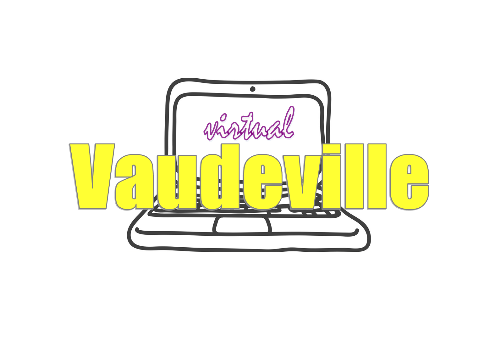 castCASTAct 1:	Bella Apodaca “Everything’s Coming Up Roses” from GypsyAct 2:	Kathryn Attkisson “Maybe” from AnnieAct 3:	Katie Brown, Ellie Swain, Aidan Ellison, & Truman McCaw “Do You 	Wanna Ride? from Be More ChillAct 4:	Aidan Ellison & Emerson Weiler “Two Player Game” from Be More ChillAct 5:	Jennelle Hall “What Baking Can Do” from WaitressAct 6:	Carmen Henderson “I Don’t Need a Roof” from Big FishAct 7:	Katy Hicks Monologue from An Ideal HusbandAct 8:	Danielle Juarez “So Big So Small” from Dear Evan HansenAct 9:	Peyton Keefe Monologue * Act 10:	Olivia Kendall “Astonishing” from Little WomenAct 11:	Olivia Kendall and Ella Tremblay "Sonya and Natasha" from Natasha, Pierre 	& the Great Comet of 1812Act 12:	Madison Knott “Cecily Smith” from Fly By NightAct 13:	Susie Land Musical Solo * Act 14:	Siena Massaro “Don’t Rain On My Parade” from Funny GirlAct 15:	Briery McCoy “She Used to be Mine” from WaitressAct 16:	Gillian McCreery “God Help the Outcasts” from Hunchback of Notre Dame Act 17:	Lexi Mivshek & Gabe Stadtmueller “Someday” from Hunchback of Notre DameAct 18:	Malia Schonfeld “Stupid With Love” from Mean GirlsAct 19:	Alec Slade & Lizzie Vacante “Fine” from Ordinary DaysAct 20:	Avery Smith Musical Solo *Act 21:	Ali Steen Monologue from She Kills Monsters Act 22:	Kennen Wageman “Once Upon a December” from AnastasiaTo accept your role in this show, please join us for the production meeting on Friday, 9/4, from 4:15 – 5:15. The Google Meeting link will be sent out via Remind around 4:00. If you have questions, please email Mr. Tyler or find him on MS Teams. * Please stay after the production meeting to discuss new song / monologue selectionsCREWTech Team 1:		Lead – Sydney Eubank	Crew – Quinn Campbell, John Wood, Auden HenningTech Team 2:		Lead – Tyler Guggemos	Crew – Cara Cluver, Emily Fox-Million, Devin ScogginsTech Team 3:		Lead – Sawyer Hill		Crew – Eddie Tyler, Logan Sedran, Lilia WhitmanTech Team 4:		Lead – Maraya Kankel	Crew – Sean Rodriguez, Zoe Halseide,Lauren OraymTech Team 5:		Lead – Florence Luevano	Crew –Aidan Ackerson, Kalub BlodgettTech Team 6:		Lead – Miranda McAulay	Crew – Vincent Yourshaw, Greta Jones, Juan RomeroTech Team 7:		Lead – Nessa Pause		Crew – Lin LaMonte, Marketa Young, Cameron KurtzTech Team 8:		Lead – Sage Spry		Crew – Brooklyn Shepard, Morgan Marin, Max AllanTech Team 9:		Lead – Keiran Wisell	Crew – Hannah Tautkus, Sydney Peirce, Lien BradleyTech Team 10:	Lead – Eugene Worford	Crew – Grace Wade, Lexy Lambert, Ruby ChaseTech Team 11:	Lead – Sky Hume		Crew – Zona Dunlap, Corinne Dressler, 								Violet KuhlmanFilm Production Team:	Max Allan, Sawyer Hill, & Sage SpryTo accept your role in this show, please join us for the production meeting on Friday, 9/4, from 4:15 – 5:15. The Google Meeting link will be sent out via Remind around 4:00. If you have questions, please email Mr. Tyler or find him on MS Teams. 